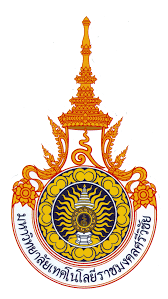 รายงานสรุปสถิติการให้บริการหน่วยงาน  คณะบริหารธุรกิจมหาวิทยาลัยเทคโนโลยีราชมงคลศรีวิชัย  ประจำปีงบประมาณ 2565ประจำไตรมาสที่ 1 (เดือนตุลาคม 2564- เดือนธันวาคม 2564)การบริการ   การผ่อนผันค่าธรรมเนียมการศึกษารายงาน ณ วันที่ 30 ธันวาคม 2564ผู้รายงาน นางสาวนนลษร  ดำเป็นไฝรายงานสถิติการให้บริการ หน่วยงาน คณะบริหารธุรกิจ มหาวิทยาลัยเทคโนโลยีราชมงคลศรีวิชัย  ประจำปีงบประมาณ 2565ประจำไตรมาสที่ 2 (เดือนมกราคม 2565- เดือนมีนาคม 2565)การบริการ  การบริการวิชาการรายงาน ณ วันที่ 31 มีนาคม 2565ผู้รายงาน นางสาวนนลษร  ดำเป็นไฝรายงานสรุปสถิติการให้บริการหน่วยงาน  คณะบริหารธุรกิจมหาวิทยาลัยเทคโนโลยีราชมงคลศรีวิชัย  ประจำปีงบประมาณ 256๕ประจำไตรมาสที่ 3 (เดือนเมษายน 2565- เดือนมิถุนายน 2565)การบริการ   การผ่อนผันค่าธรรมเนียมการศึกษารายงาน ณ วันที่ 30 มิถุนายน 2565ผู้รายงาน นางสาวนนลษร  ดำเป็นไฝรายงานสถิติการให้บริการ หน่วยงาน คณะบริหารธุรกิจ มหาวิทยาลัยเทคโนโลยีราชมงคลศรีวิชัย  ประจำปีงบประมาณ 2565ประจำไตรมาสที่ 4 (เดือนกรกฎาคม 2565- เดือนกันยายน 2565)การบริการ   การผ่อนผันค่าธรรมเนียมการศึกษารายงาน ณ วันที่ 26 กุมภาพันธ์ 2566ผู้รายงาน นางสาวนนลษร  ดำเป็นไฝเดือนครั้งตุลาคม2พฤศจิกายน-ธันวาคม33รวม35ดือนตุลาคม2พฤศจิกายน-ธันวาคม33มกราคม30กุมภาพันธ์15มีนาคม20เมษายนพฤษภาคมมิถุนายนกรกฎาคมสิงหาคมกันยายนรวมเดือนครั้งมกราคม30กุมภาพันธ์15มีนาคม20รวม65เดือนครั้งเมษายน10พฤษภาคม33มิถุนายน52รวม95เดือนครั้งกรกฎาคม75สิงหาคม45กันยายน0รวม120